五年级（下）期末专项总复习——字词复习一一、看拼音，写词语。fàn wéi    zòng héng    yíchà nà    xing qiàn（         ）（         ） （         ） （         ）hóng xiá       wǔ rǔ     gěng  yè    rú dòng    （         ）（         ） （         ） （         ）hé   xù     hū lüè     wǔ mèi       bù mián （         ）（         ）（         ） （         ）fán  nǎo   tián yuán   shān luán    huàn rán [来源:学科网ZXXK]（         ）（          ） （         ） （         ）yì xīn      shùn chàng    sòng yín   liǔ shù （         ）（         ） （         ） （         ）zhù  lì     fàn chú    cháng jǐng lù    yáo lán  （         ）（         ） （             ） （         ）zhàng  ài    yù liào   chuí tóu sàng qì    zī xún （         ）（         ）（                ） （         ）二、多音字组词。（   ）（       ）    （   ）（       ）屏                  禁（   ）（       ）    （   ）（       ）（    ）（        ）    （    ）（        ）呵                     饮（    ）（        ）    （    ）（        ）（    ）（        ）    （    ）（        ）了                     劲（    ）（        ）    （    ）（        ）三、给下列加点的字选择正确的读音。鼻涕(tì   dì)　         轧(yà  zhá)到　	憎(zēng  zèng)恶　      胚(pēi  bù)胎	祸(huò  guō)患          患(huàn  zhōng)者天赋(fù    wǔ)　	      白痴(chī   cī)　	  伊(yī  y ǐn)春　	      窘(jiǒng   jiào)迫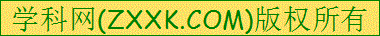 讽(fěng  fēng)刺　      轻蔑(miè     mèi)放肆(sì     lǜ)　       墙桅(wéi     wēi)　龇(zī      cī)牙　      咧(liě    liè)嘴　吓唬(hǔ     hu)         瞄(miáo     miāo)准四、近义词。机敏——（     ）　堂皇——（     ）　渺小——（     ）差异——（     ）　构造——（     ）　规律——（     ）祸患——（     ）　惩罚——（     ）　迷恋——（     ）[来源:Zxxk.Com]澄澈——（     ）　轻盈——（     ）　天赋——（     ）淘气——（     ）　羞愧——（     ）　驱逐——（     ）疑惑——（      ）　吩咐——（      ）　晌午——（      ）吓唬——（      ）　诡计——（      ）　耻笑——（      ）光滑——（      ）　开辟——（      ）　迸裂——（      ）炎热——（      ）　呼唤——（      ）　安身——（      ）宽阔——（      ）　齐整——（      ）　小器——（      ）忌讳——（      ）　晦气——（      ）　赶令——（      ）兴头——（      ）　横竖——（      ）　精致——（      ）寂寞——（      ）　玲珑——（      ）　促狭——（      ）姊妹——（      ）五、反义词。倒退——（     ）　弯曲——（     ）　散开——（     ）静寂——（     ）　手忙脚乱——（     ）　赞许——（     ）舒缓——（     ）　漆黑——（     ）　严肃——（     ）端庄——（     ）　微弱——（     ）　成群结队——（     ）开阔——（     ）　贵重——（     ）　白昼——（     ）豪迈——（     ）　锋利——（     ）　延长——（     ）肥沃——（     ）  清醒——（     ）　崭新——（     ）　相信——（     ）  慈祥——（     ）　友好——（     ）　繁忙——（     ）  特殊——（     ）　尊重——（     ）　踌躇——（     ）六、解释词语。1.翠色欲流：                                                     2.一碧千里：                                                3.襟飘带舞：                                                4.栩栩如生：                                                5.浩浩荡荡：                                                6.崇山峻岭：                                                7.美轮美奂：                                                8.浑黄一体：                                                9.高大挺秀：                                                10.银装素裹：                                                11.严阵以待：                                                12.七零八落：                                                13.不翼而飞：                                                14.劈头盖脸：                                                15.杯水车薪：                                                16.废寝忘食：                                                17.浩浩荡荡：                                                18.始料不及：                                                19.天高气爽：                                                20.高头大马：                                                答案一、范围 纵横 一刹那 行线 红霞 侮辱 哽咽 蠕动 和煦 忽略 妩媚 不眠 烦恼 田园 山峦 焕然 一新  顺畅 颂吟 柳树 助力 饭厨 长颈鹿 摇篮 障碍 预料 垂头丧气 咨询二、（píng）（屏障）（jīn）（不禁） （bǐng）（屏住）（jìn）（禁止）（a）（好呵）（yǐn）（一饮而尽）（liǎo）（了然）（jìn）（用劲）（hē）（呵护）（yìn）（饮马）（le）（走了）（jìng）（强劲）三、鼻涕(tì)　  轧(yà)到　憎(zēng)恶   胚(pēi)胎	祸(huò)患  患(huàn)者 天赋(fù)　	白痴(chī)　	伊(yī)春　窘(jiǒng)迫  讽(fěng)刺　 轻蔑(miè) 放肆(sì)　墙桅(wéi)　 龇(zī)牙　咧(liě)嘴　 吓唬(hǔ)  瞄(miáo)准四、机敏——机灵　堂皇——气派　渺小——微小 差异——差别　构造——结构　规律——规则 祸患——灾难　惩罚——惩治　迷恋——痴迷 澄澈——清澈　轻盈——轻巧　天赋——天分 淘气——顽皮　羞愧——惭愧　驱逐——驱赶   疑惑——怀疑　吩咐——命令　晌午——中午 吓唬——恐吓　诡计——阴谋　耻笑——嘲笑 光滑——平滑　开辟——开拓　迸裂——裂开 炎热——酷热　呼唤——召唤　安身——安家 宽阔——宽广　齐整——整齐　小器——小气 忌讳——避讳　晦气——倒霉　赶令——命令 兴头——高兴　横竖——反正　精致——精美 寂寞——孤独　玲珑——精巧　促狭——刁钻 姊妹——姐妹五、倒退——前进　弯曲——笔直　散开——聚集 静寂——喧闹　手忙脚乱——从容不迫　赞许——责怪 舒缓——急促　漆黑——明亮　严肃——亲切 端庄——轻浮　微弱——强烈　成群结队——形单影只 开阔——狭窄　贵重——低贱　白昼——黑夜 豪迈——狭隘　锋利——滞钝　延长——缩短 肥沃——贫瘠  清醒——糊涂　崭新——破旧　相信——怀疑 慈祥——凶狠　友好——敌对　繁忙——清闲 特殊——普通　尊重——轻视　踌躇——果断六、1.形容绿到了极致，大多数说明草原翠绿的颜色好像要流淌出来一样。2.意思是一眼望去全部都是绿色，形容在一个十分广阔的范围内全是绿色。3.意思是衣襟和裙带随风舞动。4.指艺术形象非常逼真，如同活的一样。5.原形容水势广大的样子。 后形容事物的广阔壮大，或前进的人流声势浩大6.形容高大而陡峭的山。形容高大而陡峭的山。7.形容房屋高大华丽。8.模糊不清，茫茫的黄色,分不清界限。9.高大挺拔而又俊秀。10.指雪下过之后的场景或冬天雪后的美丽景色，一切景物都被银白色包裹。（形容雪后一片白色的世界。）[来源:Z。xx。k.Com]11.指做好充分战斗准备，等待着敌人。12.形容零散稀疏的样子。特指原来又多又整齐的东西现在零散了。[来源:学科网]13.没有翅膀却飞走了。比喻物品忽然丢失。也比喻事情传播得很迅速。14.正对着头和脸盖下来。形容（打击、冲击、批评等）来势很猛。[来源:学_科_网Z_X_X_K]15.用一杯水去救一车着了火的柴草。比喻力量太小，解决不了问题。16.顾不得睡觉，忘记了吃饭。形容专心努力。17.原形容水势广大的样子。 后形容事物的广阔壮大，或前进的人流声势浩大。18.事情发展的结果，不是当初所预料的。19.形容秋天天空高远明朗、气候凉爽宜人。20.指体形高大的马。 也比喻人的体形高大。